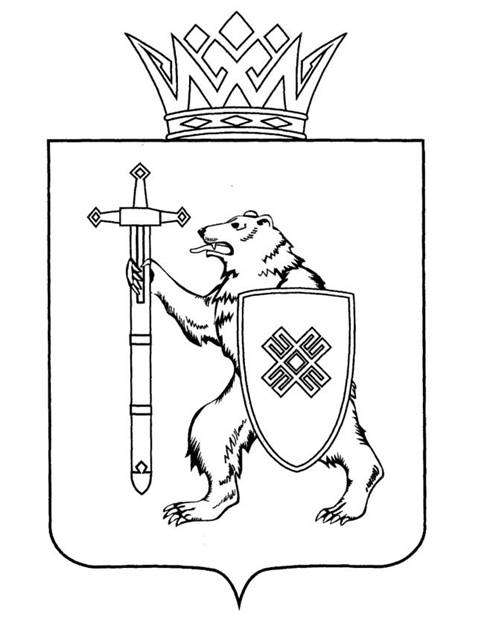 Тел. (8362) 64-14-17, 64-13-99, факс (8362) 64-14-11, E-mail: info@gsmari.ruПРОТОКОЛ № 87ЗАСЕДАНИЯ КОМИТЕТАПОВЕСТКА ДНЯ:1. О проекте постановления Государственного Собрания Республики Марий Эл «О досрочном прекращении полномочий депутата Государственного Собрания Республики Марий Эл седьмого созыва Кузьмина Евгения Петровича».Комитет решил:Внести на рассмотрение Государственного Собрания Республики Марий Эл проект постановления Государственного Собрания Республики Марий Эл «О досрочном прекращении полномочий депутата Государственного Собрания Республики Марий Эл седьмого созыва Кузьмина Евгения Петровича».2. О проекте постановления Государственного Собрания Республики Марий Эл «О согласовании кандидатуры Кузьмина Евгения Петровича для назначения на должность Первого заместителя Председателя Правительства Республики Марий Эл».Комитет решил:Внести на рассмотрение Государственного Собрания Республики Марий Эл проект постановления Государственного Собрания Республики Марий Эл «О согласовании кандидатуры Кузьмина Евгения Петровича для назначения на должность Первого заместителя Председателя Правительства Республики Марий Эл».МАРИЙ ЭЛ РЕСПУБЛИКЫН КУГЫЖАНЫШ ПОГЫНЖОГОСУДАРСТВЕННОЕ СОБРАНИЕ РЕСПУБЛИКИ МАРИЙ ЭЛЗАКОНОДАТЕЛЬСТВЕ КОМИТЕТКОМИТЕТ ПО ЗАКОНОДАТЕЛЬСТВУЛенин проспект, 29-ше,Йошкар-Ола, 424001Ленинский проспект, 29,г. Йошкар-Ола, 42400114 июня 2022 годаЗаочное